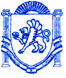 	                  РЕСПУБЛІКА КРИМ	                         РЕСПУБЛИКА КРЫМ	 КЪЫРЫМ ДЖУМХУРИЕТИ             БАХЧИСАРАЙСЬКИЙ РАЙОН	                          БАХЧИСАРАЙСКИЙ РАЙОН	 БАГЪЧАСАРАЙ БОЛЮГИ                          АДМІНІСТРАЦІЯ	                                                        АДМИНИСТРАЦИЯ                                               УГЛОВОЕ КОЙ УГЛІВСЬКОГО  СІЛЬСЬКОГО  ПОСЕЛЕННЯ	       УГЛОВСКОГО СЕЛЬСКОГО ПОСЕЛЕНИЯ         КЪАСАБАСЫНЫНЪ ИДАРЕСИПОСТАНОВЛЕНИЕот «07» июня 2018 года	 			№ 121О внесении изменений в постановление администрацииУгловского сельского поселения № 110 от 18.10.2017 года«Об утверждении перечня муниципального имущества, подлежащего продаже или права на заключение договоров аренды»В соответствии с Федеральным законом от 26.07.2006 года № 135-ФЗ «О защите конкуренции», Приказом Федеральной антимонопольной службы российской федерации от 10.02.2010 года № 67 «О порядке проведения конкурсов или аукционов на право заключения договоров аренды, договоров безвозмездного пользования, договоров доверительного управления имуществом, иных договоров, предусматривающих переход прав владения и (или) пользования в отношении государственного или муниципального имущества, и перечне видов имущества, в отношении которого заключение договоров может, осуществляется путем проведения торгов в форме конкурса», Уставом Угловского сельского поселения Бахчисарайского района Республики Крым, на основании решения 59-й сессии Угловского сельского совета 1-го созыва № 552 от 04.06.2018г. «О включении в Перечень муниципального имущества, подлежащего продаже или права на заключение договора аренды объектов недвижимого имущества, находящихся в муниципальной собственности Угловского сельского поселения», протокола заседания комиссии по оценке целесообразности и эффективности использования муниципального имущества Угловского сельского поселения Бахчисарайского района Республики Крым № 7 от 23.05.2018г., учитывая постановление администрации Угловского сельского поселения № 106 от 11.05.2018 года «О внесении изменений в постановление администрации Угловского сельского поселения № 110 от 18.10.2017 года «Об утверждении перечня муниципального имущества, подлежащего продаже или права на заключение договоров аренды»ПОСТАНОВЛЯЮ:Внести изменения в постановление администрации Угловского сельского поселения № 110 от 18.10.2017 года «Об утверждении перечня муниципального имущества, подлежащего продаже или права на заключение договоров аренды»:Включить в Перечень муниципального имущества, подлежащего продаже или права на заключение договоров аренды следующие объекты недвижимого имущества:Перечень муниципального имущества, подлежащего продаже или права на заключение договоров аренды, утвержденный п. 1 Постановления читать в новой редакции согласно приложению.2.	Данное постановление вступает в силу с момента его обнародования и подлежит размещению на информационном стенде администрации Угловского сельского поселения и дополнительно на официальном сайте Угловского сельского поселения Бахчисарайского района Республики Крым.Председатель Угловского сельского совета – глава администрации Угловского сельского поселения							Н.Н. СосницкаяИсп. Бутова Н.В.Приложение к постановлению администрацииУгловского сельского поселенияБахчисарайского районаРеспублики Крым№ 121 от 07 июня 2018г.Перечень муниципального имущества, подлежащего продажеили права на заключение договоров аренды №п\пРеестровый номерНаименованиеАдрес объектаКатегория земельВид разрешенного использованияПлощадь, кв. м.1К22010151Земельный участокс. Угловое, ул. Победы, 48б90:01:180102:4932земли населенного пункта Объекты придорожного сервиса65892К22010150Земельный участокс. Угловое, ул. Набережная, 2790:01:180101:3128земли населенного пунктаТуристическое обслуживание275№ п/пРеестровый номерНаименованиеАдрес объектаКатегория земельВид разрешенного использованияПлощадь, кв. м.Основание исключения из перечняИное12345689101К22010051Земельный участокс. Угловое, ул. Набережная, 20а90:00:000000:414земли населенного пунктапричалы для маломерных судов29152К22010049Земельный участокс. Угловое, ул. Набережная, 2190:00:000000:413земли населенного пунктаобъекты торговли78563К22010065Земельный участокс. Угловое, ул. Набережная, 35б90:01:180101:733земли населенного пунктатуристическое обслуживание35234К22010052Земельный участокс. Угловое ул. Набережная, 35а90:01:180101:626земли населенного пунктатуристическое обслуживание65105К22010087Земельный участокс. Угловое, ул. Набережная, 4290:01:180101:147земли населенного пунктатуристическое обслуживание54006К22010054Земельный участокс. Угловое ул. Набережная, 7а90:01:180101:627земли населенного пунктатуристическое обслуживание6217К22010053Земельный участокс. Угловое ул. Набережная, 8а90:01:180101:624земли населенного пунктатуристическое обслуживание4538К22010002Земельный участокс. Угловое ул. Ленина, № 123-б90:01:180101:309земли населенного пунктаспорт348099К22010007Земельный участокс. Угловое ул. Ленина, № 10890:01:180101:321земли населенного пунктаСреднеэтажная жилая застройка611410К22010071Земельный участокс. Угловое ул. Ленина,123в90:01:180101:1619земли населенного пунктаМалоэтажная многоквартирная жилая застройка239111В22020067Общежитиес. Угловое, ул. Набережная, № 1990:01:180101:166земли населенного пунктагостиничное обслуживание175,3 12В22020068Общежитиес. Угловое, ул. Набережная, № 1990:01:180101:162земли населенного пунктагостиничное обслуживание88,4 13В22020057Нежилое зданиес. Угловое, ул. Набережная, 4490:01:180101:690земли населенного пунктагостиничное обслуживание50 14В22020058Нежилое зданиес. Угловое, ул. Набережная, 4490:01:180101:611земли населенного пунктагостиничное обслуживание85 15В22020059Нежилое зданиес. Угловое, ул. Набережная, 4490:01:180101:673земли населенного пунктагостиничное обслуживание4516В22020060Нежилое зданиес. Угловое, ул. Набережная, 4490:01:180101:645земли населенного пунктагостиничное обслуживание4617В22020061Нежилое зданиес. Угловое, ул. Набережная, 4490:01:180101:681земли населенного пунктагостиничное обслуживание18818К22010004Земельный участокс. Угловое, ул. Набережная, 4490:01:180101:311земли населенного пунктагостиничное обслуживание537819К22010117Земельный участокс. Угловое, ул. Набережная, 17б90:01:180101:311земли населенного пунктаОтдых и рыбалка385020К22010005Земельный участокс. Угловое, ул. Шкребко, 4-б90:01:180102:114земли населенного пункта Объекты придорожного сервиса148321К22010151Земельный участокс. Угловоеул. Победы, 48б90:01:180102:4932земли населенного пунктаобъекты придорожного сервиса6 58922К22010150Земельный участокс. Угловое, ул. Набережная, 2790:01:180101:3128земли населенного пунктаТуристическое обслуживание275